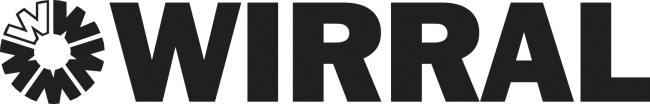 APPLICATION FOR FREE SCHOOL MILK AND MEALSAre you or your partner receiving (please tick):-Please tick the items you wish to apply for from the followingPlease list all the children who live with you and who are at school.Declaration: Please read this declaration carefully before you sign and date it.I understand the following.If I give information that is incorrect or incomplete, you may take action against me. You may use any information I have provided in connection with this and any other claim for social security benefits that I have made or may make. You may give some information to other government organisations, if the law allows this.I know I must let the council know straight away about any changes in my circumstances that might affect my claim. I understand that if I have knowingly provided false or incomplete information and fail to inform you of changes in my circumstances, I may have action taken against me.I declare the information I have given on this form is correct and complete.return to any One Stop Shop  or by post to Wirral Council Benefits Service, PO BOX 290, Wallasey, CH27 9FQ. You can also apply online at www.wirral.gov.uk/freeschoolmeals or by calling 0151 606 2002.Case Reference  YouYour PartnerLast NameOther Name(s)Title (Mr, Mrs, Ms and so on)Address(Do not tell us your partner's address if it is the same as yours)Address(Do not tell us your partner's address if it is the same as yours)Address(Do not tell us your partner's address if it is the same as yours)Address(Do not tell us your partner's address if it is the same as yours)Post CodeDate of BirthNational Insurance NumberNational Asylum Seeker Service Reference NumberYour Daytime Telephone NumberIncome SupportIncome based Jobseeker's AllowanceIncome related Employment and Support AllowancePension Credit (Guarantee Credit)Child Tax Credit with a total taxable income of less than £16,190 provided you are not also entitled to working tax creditsSupport under part VI of the Immigration and Asylum Act 1999(please provide proof of this).Universal Credit (with an annual net income of no more than £7400.00 as assessed by earnings from up to three of your most recent assessment periods)  Free School MealsNo             Free School MilkNoYesYesLast NameFirst Name(s)Date of BirthName of SchoolPlease give details if any of the above children will be changing schools in the near future Child's NameChild's NamePlease give details if any of the above children will be changing schools in the near future Please give details if any of the above children will be changing schools in the near future New SchoolNew SchoolPlease give details if any of the above children will be changing schools in the near future Please give details if any of the above children will be changing schools in the near future Date they will start new schoolDate they will start new schoolPlease give details if any of the above children will be changing schools in the near future Your signature:Date:Your  partner's signature:Date: